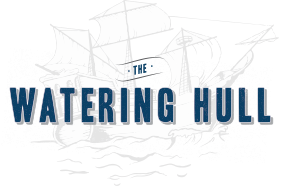 Small Plates:Choose up to FOURBahamian Conch FritersBacon Wrapped ShrimpMini Crab Cakes Angus Burger SllidersVegetable Spring RollsSeared Ahi Tuna on Crispy Won-TonWings Buffalo or BBQChicken Satay w/ Thai Peanut CurryScallops wrapped in BaconHeiloom Tomato Bruschetta on Garlic CrostiniChicken Tenders Buffalo or BBQCheese & Charcuterie BoardVeggie/Fruit PlatterHummus PlatterCrab RangoonsAll Items will be priced based on selection and will Include 21% Service Fee & NJ Sales TaxIf you would like a “Private” Section for your guests, there is a $500 Rental Fee.If you are Interested in a Completely Private Event, we can accommodate for a fee depending on the time of year and day of week.**It is NOT available July 4th thru Labor Day